Cours d’échecsCours à la carteLe Club offre la possibilité, pour ses adhérents, de prendre des cours.
Ces cours s’adressent :
-aux joueurs débutants désirant apprendre les règles de jeu ou se perfectionner
-aux joueurs initiés désirant progresser ou se préparer pour une compétition.Ci-dessous un fac-similé de notre carte de cours et des services associés :
Pour la participation à l’un de ces services, vous devez prendre contact avec un animateur ou entraineur de notre Club (nous vous guiderons dans cette démarche). 
Ensuite vous pourrez, suivant vos possibilités réciproques, convenir ensemble des modalités d’organisation (jour, horaire…) des séances.Association loi 1901 fondée le 13 Mars 1989, membre de la Fédération Française des Echecs.Agrée par le Ministère de la Jeunesse et des Sports. Le plaisir de jouer                                                                                           	         D’apprendre    
     		       De progresser         
     Les Services : 

 1. Vous désirez assister à des cours
     collectifs, pour tous niveaux.
              1 cours = 3 unités2. Vous désirez des cours collectifs,
    spécialement adaptés à votre niveau.
              1 cours = 5 unités3. Vous désirez des cours individuels
     pour progresser à votre rythme.
              1 cours = 8 unités4. Vous désirez faire analyser ou 
    commenter vos parties.
              1 partie = 4 unités                        1 unité = 1 Euros
                      40 unités = 40 Euros
                      60 unités = 60 Euros
                      80 unités = 80 Euros
            Achat le :  . . / . . / . . . .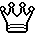 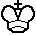 